БІЛОЦЕРКІВСЬКА МІСЬКА РАДА	КИЇВСЬКОЇ ОБЛАСТІ	Р І Ш Е Н Н Я
від 30 липня 2020 року                                                                        № 5623-100-VIIПро надання дозволу на розроблення проекту землеустроющодо відведення земельної ділянки ДЕПАРТАМЕНТУ ЖИТЛОВО-КОМУНАЛЬНОГО ГОСПОДАРСТВА БІЛОЦЕРКІВСЬКОЇ МІСЬКОЇ РАДИРозглянувши звернення постійної комісії з питань земельних відносин та земельного кадастру, планування території, будівництва, архітектури, охорони пам’яток, історичного середовища та благоустрою до міського голови від 24 червня 2020 року №165/02-17, протокол постійної комісії з питань  земельних відносин та земельного кадастру, планування території, будівництва, архітектури, охорони пам’яток, історичного середовища та благоустрою від 23 червня 2020 року №214, заяву ДЕПАРТАМЕНТУ ЖИТЛОВО-КОМУНАЛЬНОГО ГОСПОДАРСТВА БІЛОЦЕРКІВСЬКОЇ МІСЬКОЇ РАДИ від 26 травня 2020 року №15.1-07/2138, відповідно до ст.ст. 12, 79-1, 92, 93, 121, 122, ч.2,3 ст. 134 Земельного кодексу України, ст. 50 Закону України «Про землеустрій», ч.3 ст. 24 За кону України «Про регулювання містобудівної діяльності», п.34 ч.1 ст. 26 Закону України «Про місцеве самоврядування в Україні», міська рада вирішила:1.Надати дозвіл на розроблення проекту землеустрою щодо відведення земельної ділянки обмеженої проспектом Князя Володимира, вулицею Шевченка, вулицею Шолом Алейхема та провулком Гризодубової першим ДЕПАРТАМЕНТУ ЖИТЛОВО-КОМУНАЛЬНОГО ГОСПОДАРСТВА БІЛОЦЕРКІВСЬКОЇ МІСЬКОЇ РАДИ з цільовим призначенням 18.00 Землі загального користування (вид використання – для розміщення парку),  орієнтовною площею 8,5000 га, за рахунок земель населеного пункту м. Біла Церква.2.Особі, зазначеній в цьому рішенні, подати на розгляд сесії міської ради належним чином розроблений проект землеустрою щодо відведення земельної ділянки для затвердження.3.Площа земельної ділянки буде уточнена при затвердженні проекту землеустрою щодо відведення земельної ділянки.4.Контроль за виконанням цього рішення покласти на постійну комісію з питань  земельних відносин та земельного кадастру, планування території, будівництва, архітектури, охорони пам’яток, історичного середовища та благоустрою.Міський голова                                                                             	Геннадій ДИКИЙ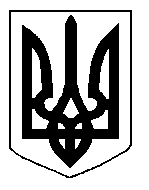 